Octavo Básico Artes Visuales Marcia Parra Guía N° 4, 29 de Mayo.PLANO DE DORMITORIO IDEAL EN CUARENTENAObjetivo: Confeccionar un plano ideal por la cuarentena de la emergencia sanitaria.  QUE ES UN PLANOLos planos de una casa son información precisa de algo que se desea hacer, usando un lenguaje técnico y estandarizado que facilite su construcción. Cualquier persona que trabaje en la construcción sabe leer y trabajar en base a los planos técnicos. No siempre la persona que diseña algo es quien lo construye. Ejemplo de plano 1.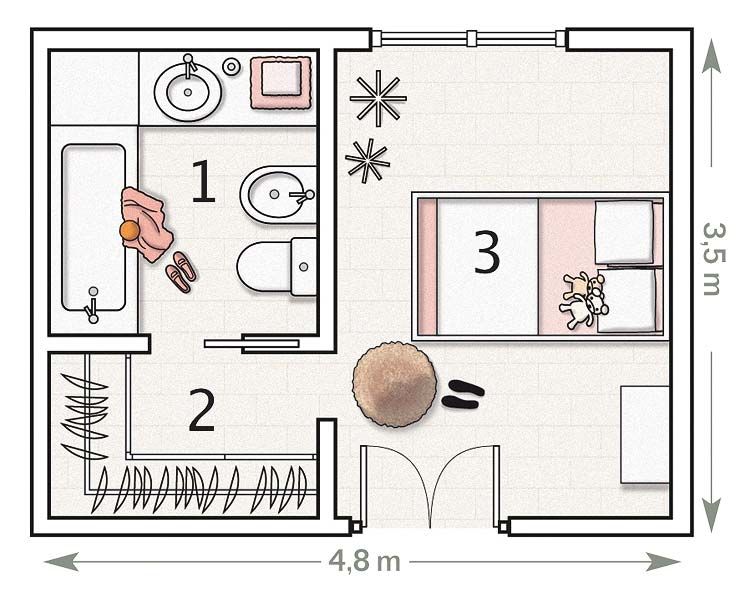 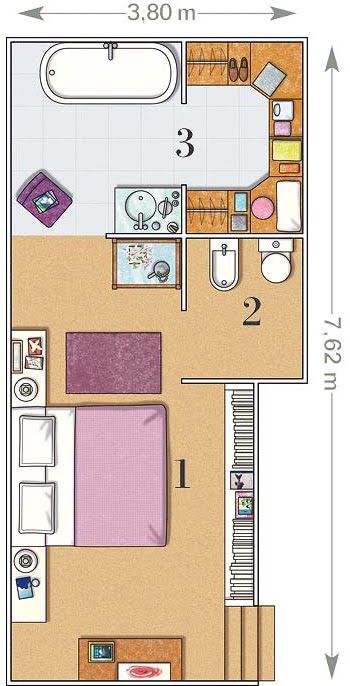 Ejemplo de plano 2INSTRUCCIONES DE TRABAJOACTIVIDAD: Crear un plano de su dormitorio IDEAL durante la cuarentena sanitaria que estamos viviendo.MATERIALES: regla, plumón, lápices de colores, lápiz grafito, hoja de block tamaño 27,7 cm x 37,5 cm. CONTENIDO DE TRABAJO:Simbología de elementos que contiene dormitorio y sus funciones, ejemplo: cesto para echar ropa contaminada, en caso de que haya salido.  Debe incluir un baño tipo suite, recordar que es un dormitorio ideal para pasar pandemia, así como en el ejemplo del plano 1.Tamaño de dormitorio en metros o cm.
        Enviar trabajo terminado a marcia.parra@colegioprovidencialaserena.cl PAUTA DE EVALUACION DE COLLAGE DE  RETAZOS DE TELAS.ESCALA     NOMBRE:Nº LISTA:NOTA:NOMBRE:Nº LISTA:NOTA:oBEJPTJE. TOTAL: 32PUNTOS.PTJE. OBTENIDO:oBEJPTJE. TOTAL: 32PUNTOS.PTJE. OBTENIDO:Muy Bueno4Bueno 3Regular 2Insuficiente 1No observado0CRITERIOS /  DIMENSIONESINDICADORES A EVALUARPUNTAJE OBTENIDOCONTENIDOCrea plano de dormitorio ideal en tiempos de cuarentena. En el formato indicado en guía 4, hoja de block tamaño 27,7 cm x 37,5 cm.CONTENIDOSeñala nombre de obra y autor en reverso de trabajo.CONTENIDOEl plano tiene simbología explicando función de los elementos, y medidas de la pieza y baño.PROCEDIMIENTOEntrega su trabajo terminado y sin manchas haciendo un trabajo prolijo y detallista.PROCEDIMIENTOEnvía el trabajo a tiempo al correo que corresponde. (marcia.parra@colegioprovidencialaserena.cl)PROCEDIMIENTOTermina su trabajo antes o en  el plazo asignado.PROCEDIMIENTOEl trabajo es creativo y original (sin copias) PROCEDIMIENTOEl plano  está completamente terminada y pintado.